Results of the MetOcean DWG PlugFestHeld at ECMWF, Reading, UKOn the 2nd October 2015Stephan Siemen, Marie-Françoise Voidrot, Iain Russell, 
Sören Kalesse, Daniel Lee… [please add your name after editing]Executive summaryThe Met Ocean Domain Working Group (DWG) held it latest plug fest at ECMWF as part of the Visualisation in Meteorology Week. For the first time not only Web Map Services (WMS) clients and servers were used, but also Web Coverages (Processing) Services (WC(P)S).The tests using the WMS services and clients shown many improvements from last years plug fest at the EGOWS 2014 in Oslo. Less problems were found in the styling and overlaying of layers. Instead some access problems were observed which are related to access restrictions and security settings.There was limited testing for the WC(P)S, but still some retrieved data could be visualised. Test SetupThe plug fest was held in the Council Chamber at ECMWF. Represents of clients were situated at the table while represents of services went around the table and ensured their services were tested. 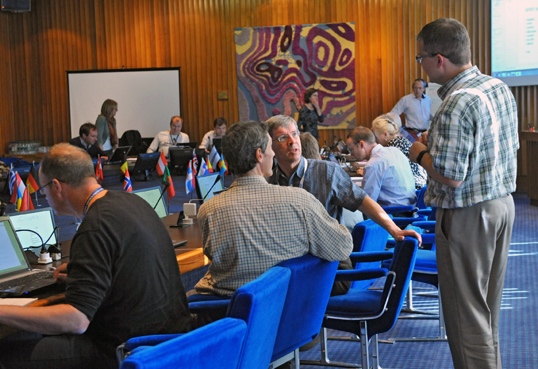 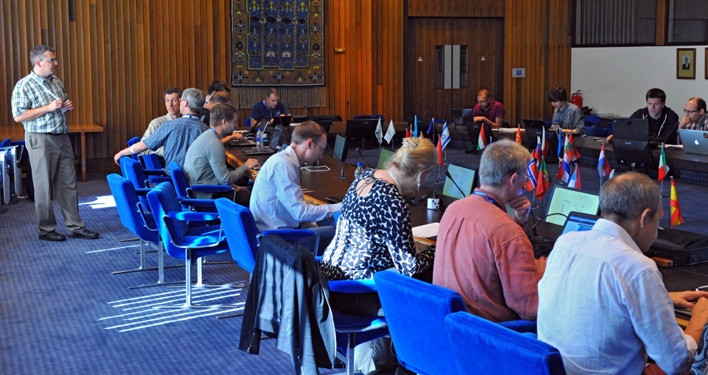 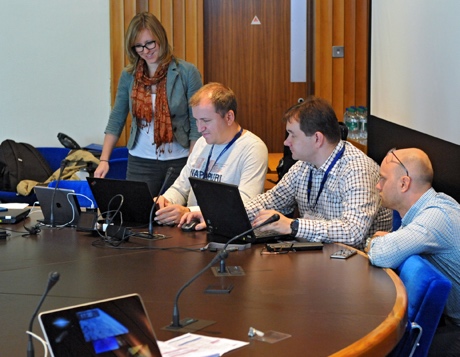 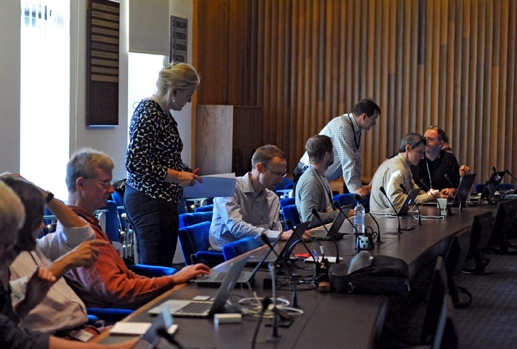 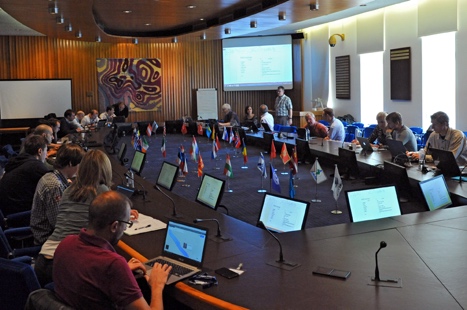 Figure 1 Photos from the event held in ECMWF’s Council Chamber.WMS results sorted by clientsThe WMS tests during the plug fest involved nine servers and clients. Table 1 gives the matrix of which combinations were tested and their outcome. Green fields indicate success, while red indicates failure to display a map in the client. Orange is reserved to indicate where  Table 1: Matrix of WMS test results between servers and clients.Notes to Figure 1Some clients struggled to handle the authentication of the DWD serverADAGUC/MF pb to access server (ADAGUC pb?)Display in Metview was distorted because of a not well defined bounding boxMetview could not load a particular layer because the default time dimension was invalid LeafLet/ECMWF : error Ninjo/MF : pb to parse getcapabilitiesNINJO/KNMI : pb dimension with observation layers	NINJO/EUMETSAT: invalid parameter				General observationsIn the following some general observations are noted.Users found that the naming of layers in EUMETview, the service provided by EUMETSAT, could be improved. Currently the user need expert knowledge to know what the layer contain.Diana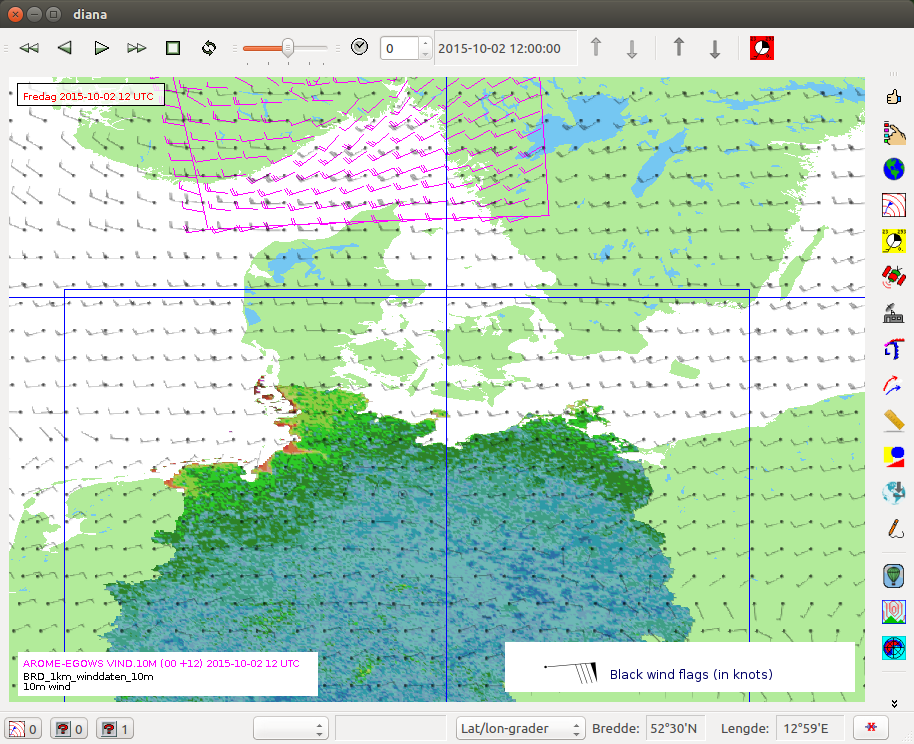 Figure 2 - Diana workstation overlaying .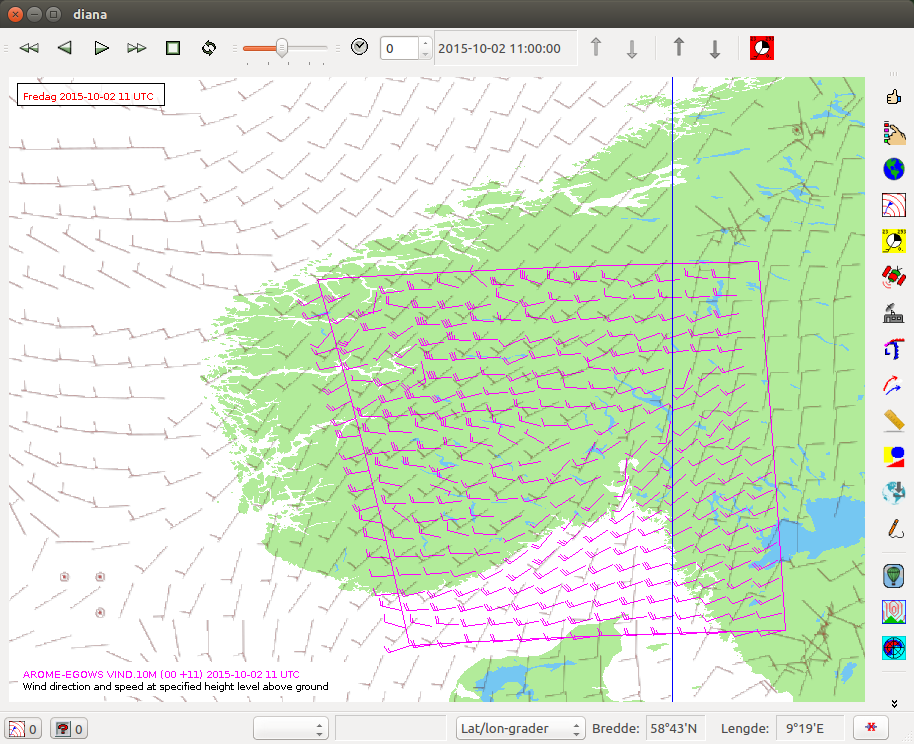 Figure 3 - Layers 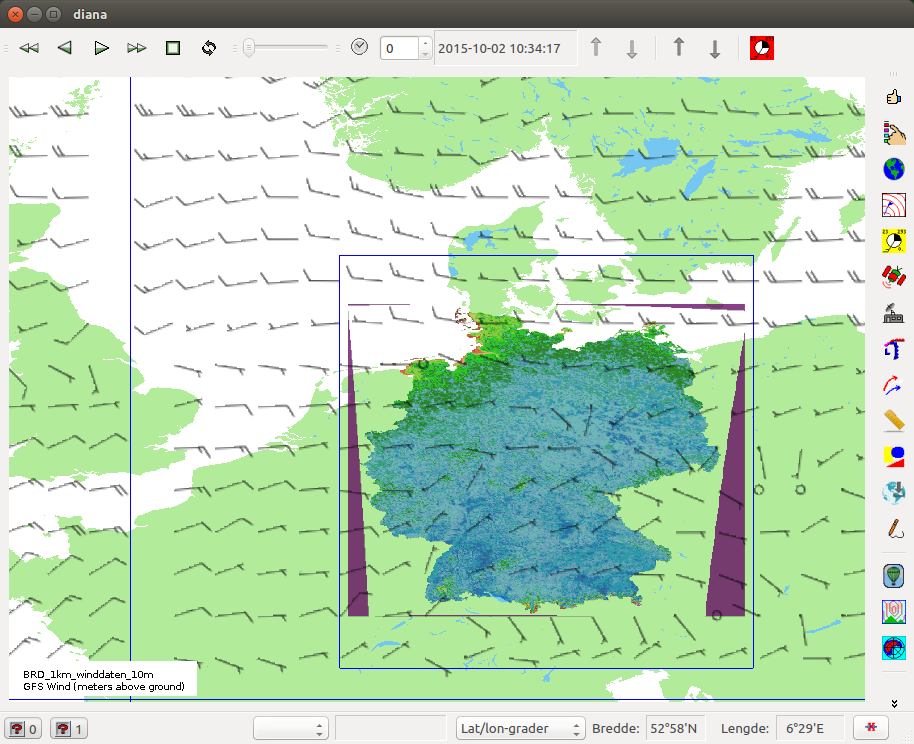 NinJoThe NinJo forecaster workstation developed by a consortium of Germany, Switzerland, Denmark and Canada, offers since version 1.4 a WMS client.The WMS client feels content-wise much improved since last year’s plugfest. With NinJo there were no problems with the content, but there were more problems with accessing the servers at all. For example there is a need to support HTTP authentication. The client was successful in visualizing WMS data from KNMI, ECMWF and IBL. The client was not able to visualize data from DWD, Météo-France and EUMETSAT’s EUMETview service.Here’s a more detailed problem report for the servers that we couldn’t connect to:DWD:Server: http://maps.dwd.de/geoserver/wms?request=GetCapabilities&service=WMS&version=1.3.0We got an exception, when accessing the server. Probably because the server uses HTTP authentication and NinJo does not support thatMétéo-FranceWe got an exception in the library that is used to contact the server (geo-tools library). The error happens in the parsing of the capabilities document.During the plugfest we found out that the reason was a meta-data URL (attribute MetaDataUrl) in the French capabilities-document, which pointed to a server behind the firewall. It seems as if geo-tools library tries to resolve all URLs in the capabilities document.KNMI:The observation server did send a service exception.The server returned an error when we tried to access the data. (Querying the capabilities worked fine).  The error was also reported by somebody else (I just don’t remember who). We have until now no idea what caused this problem:ERROR - <?xml version='1.0' encoding="ISO-8859-1" standalone="no" ?><!DOCTYPE ServiceExceptionReport SYSTEM "http://schemas.opengis.net/wms/1.1.1/exception_1_1_1.dtd"><ServiceExceptionReport version="1.1.1">  <ServiceException>    Invalid dimension value for layer cloud_area_fraction;    No results for query: 'hidden';    Unable to fill in dimensions;    WMS GetMap Request failed;  </ServiceException></ServiceExceptionReport>EUMETSAT:Server: http://eumetview.eumetsat.int/geoserver/wms?service=wms&version=1.3.0&request=GetCapabilitiesThe server complains that the request for capabilities is invalid. We had no to time to figure out exactly why it didn’t like the request. This was the error:ERROR - <ows:ExceptionReport xmlns:xs="http://www.w3.org/2001/XMLSchema" xmlns:ows="http://www.opengis.net/ows" xmlns:xsi="http://www.w3.org/2001/XMLSchema-instance" version="1.0.0" xsi:schemaLocation="http://www.opengis.net/ows http://eumetview.eumetsat.int:80/geoserv/schemas/ows/1.0.0/owsExceptionReport.xsd">  <ows:Exception exceptionCode="InvalidParameterValue" locator="service">    <ows:ExceptionText>Single value expected for request parameter service but instead found: [wms, WMS]</ows:ExceptionText>  </ows:Exception></ows:ExceptionReport>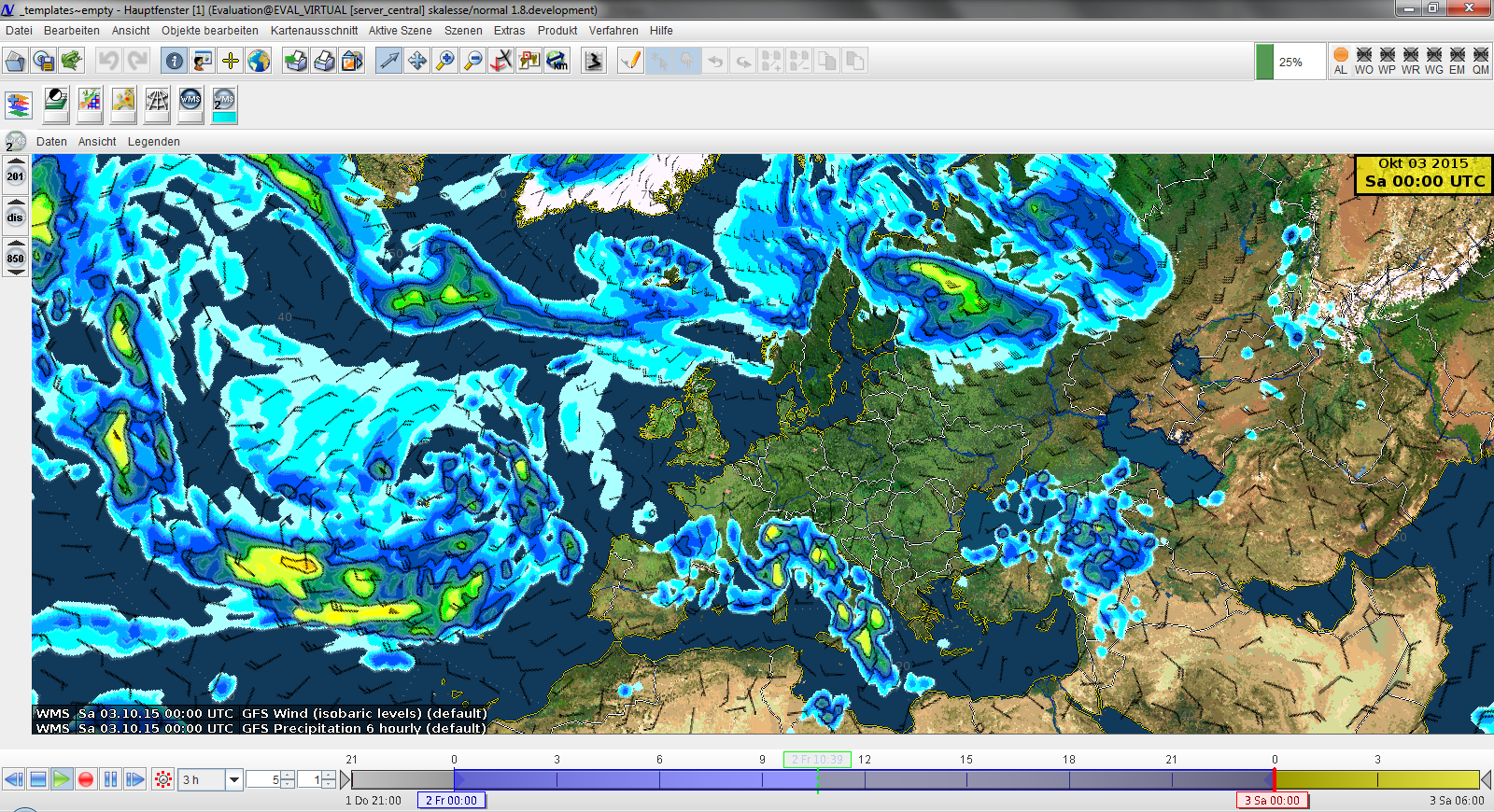 Figure 5 - NinJo client showing layers served by IBL WMS server.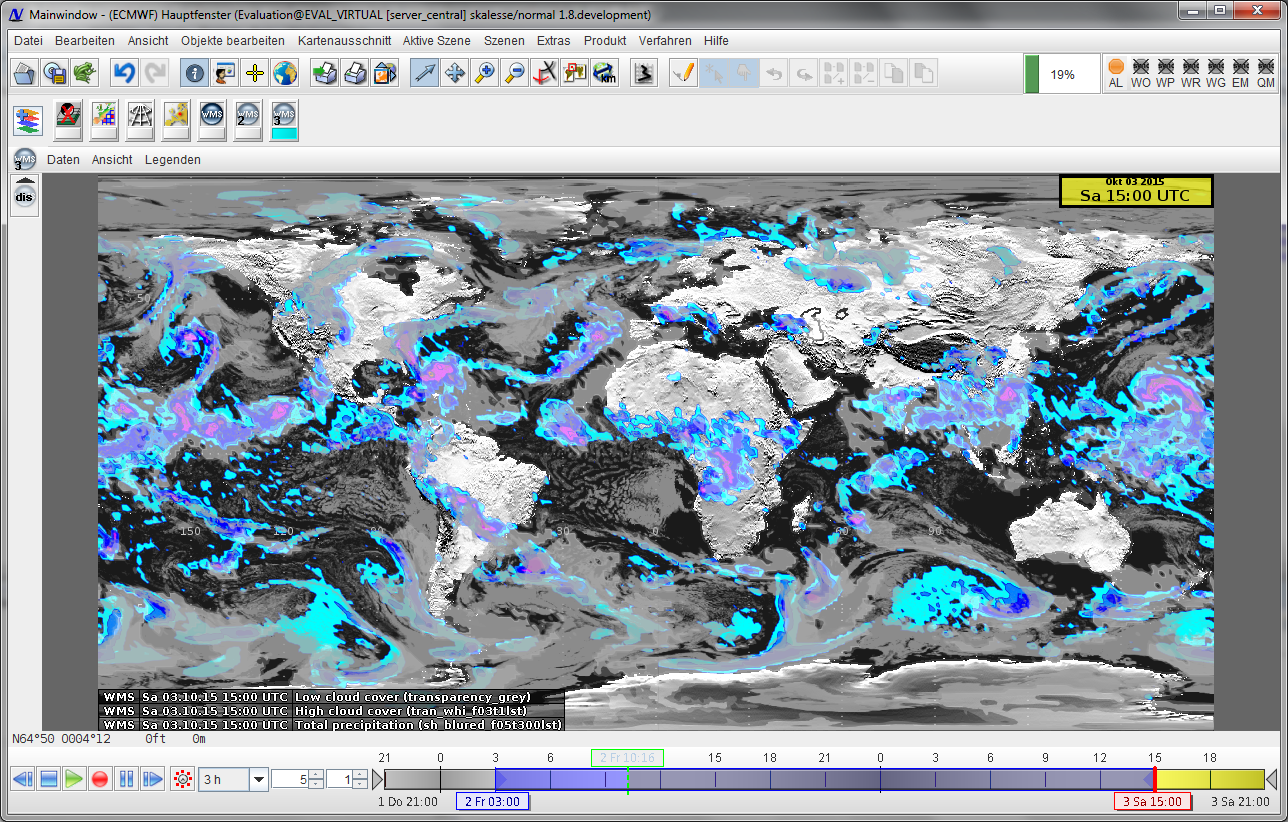 Figure 6 - Layers served by ecCharts/ECMWF shown in NinJo.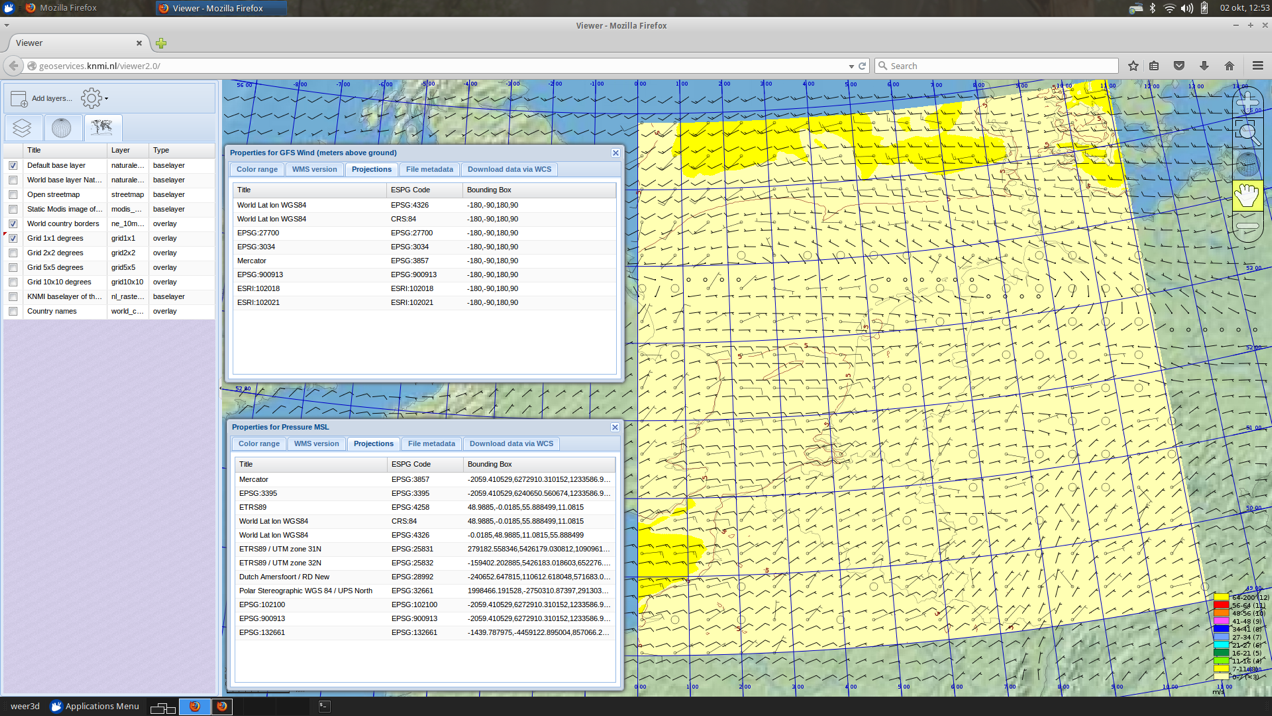 Figure 7 - NinJo client showing layers from the models GFS (IBL) and Harmonie (KNMI).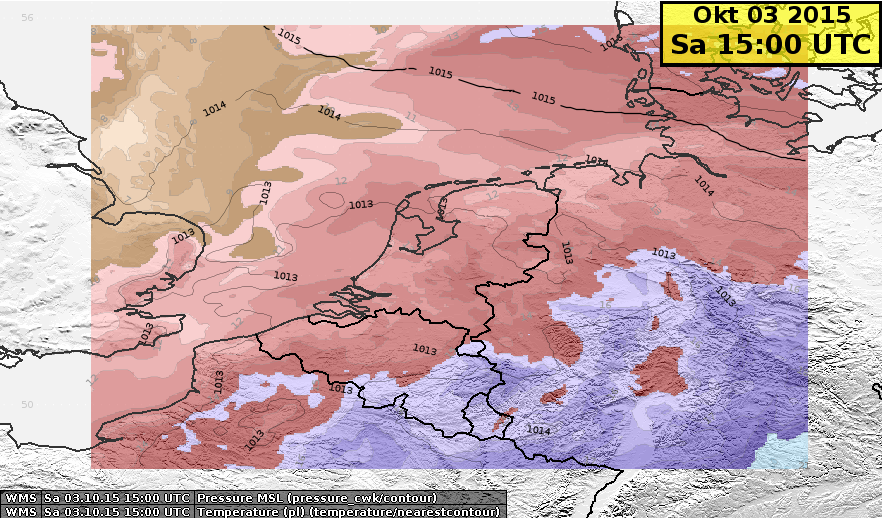 Figure 8 - KNMI WMS layers shown in NinJo.VisualWeather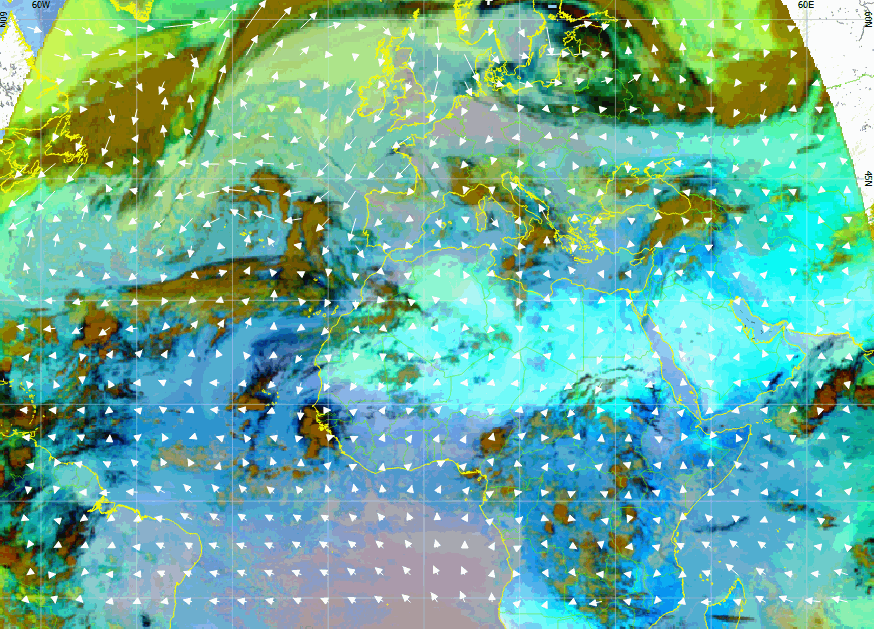 Figure 9 - VisualWeather showing satellite layers from EUMETview and wind from the GFS service from IBL.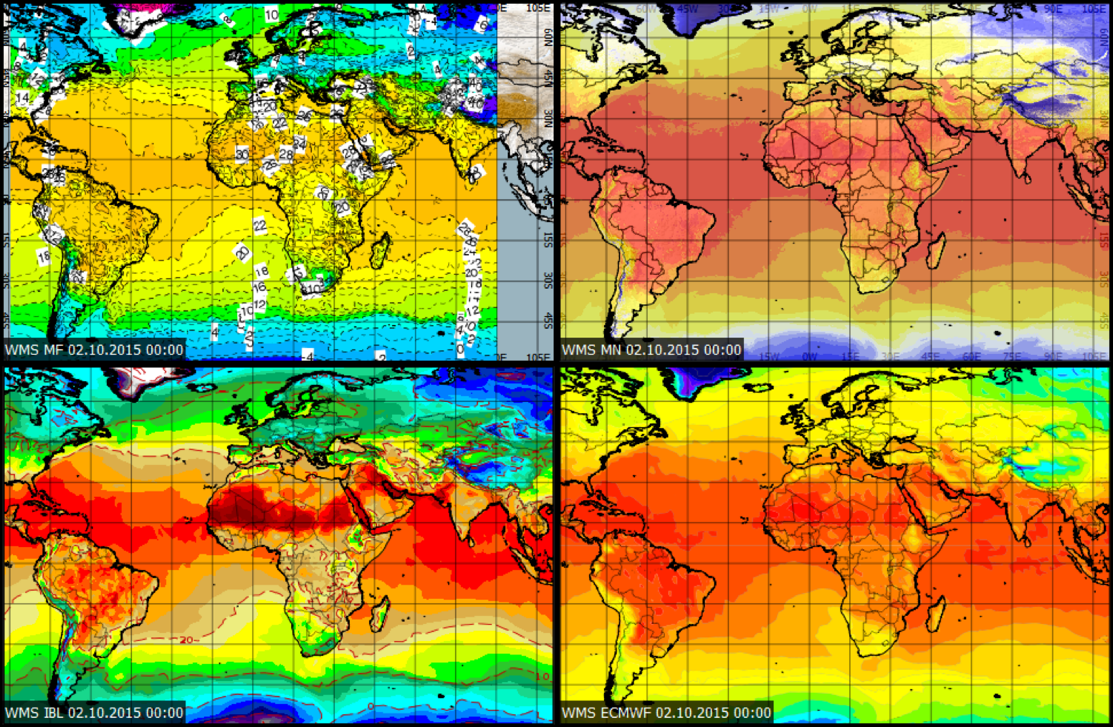 Figure 10 - VisualWeather showing surface temperature from four WMS services. Clock-wise from the top left they are: Météo France, ECMWF, MET Norway and IBL-GFS.OnlineWeather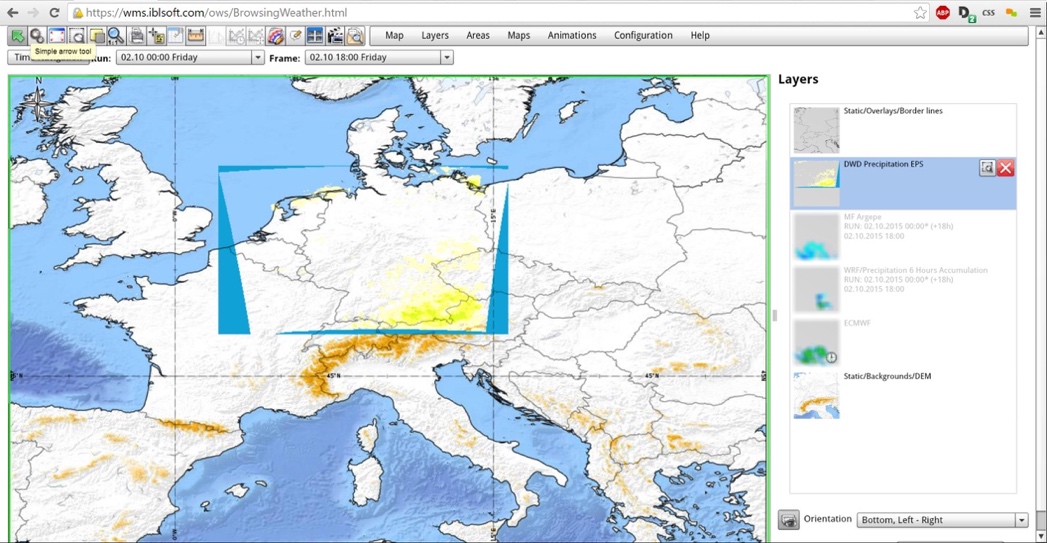 Figure 11 - OnlineWeather showing WMS layers from DWD.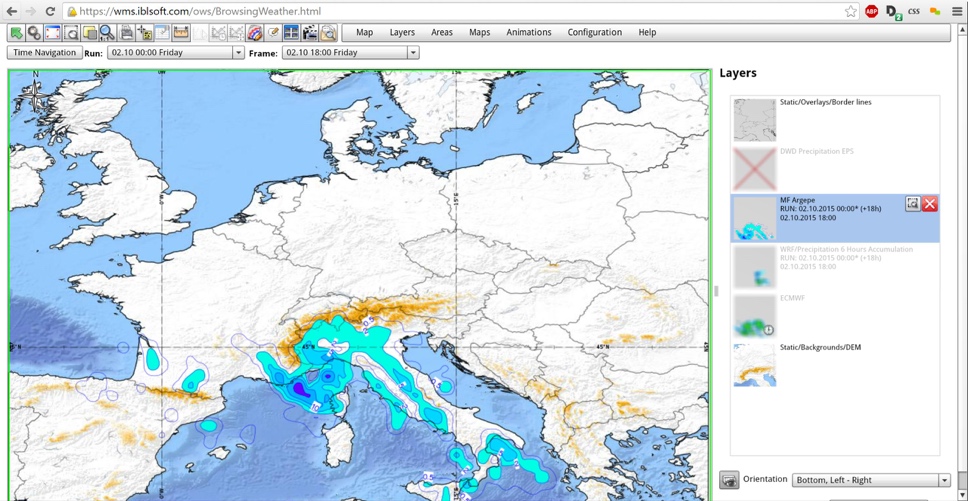 Figure 12 - OnlineWeather showing precipitation forecasts from Météo France. 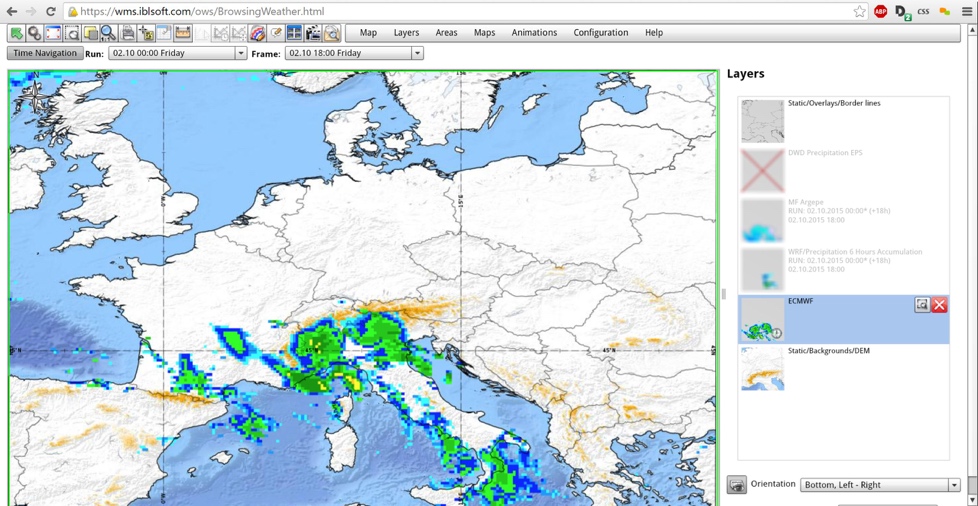 Figure 13 - OnlineWeather showing precipitation forecasts from ECMWF.Leaflet.jsThe leaflet JavaScript web mapping web framework is a non-domain specific client which was kindly tested by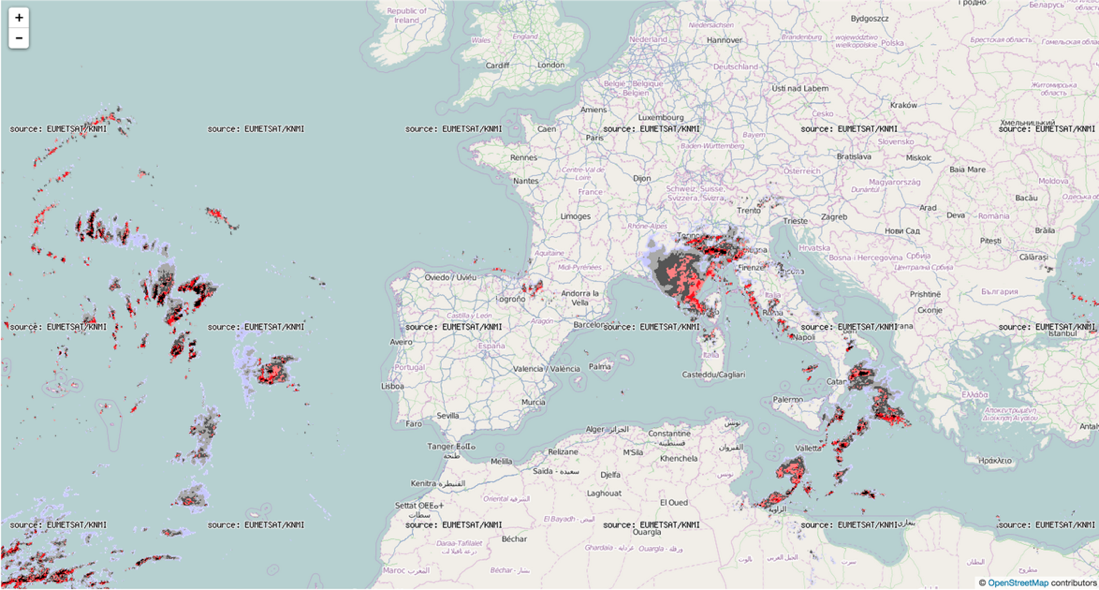 Figure 14 - Leaflet.js showing satellite overlay of Harmony KNMI field.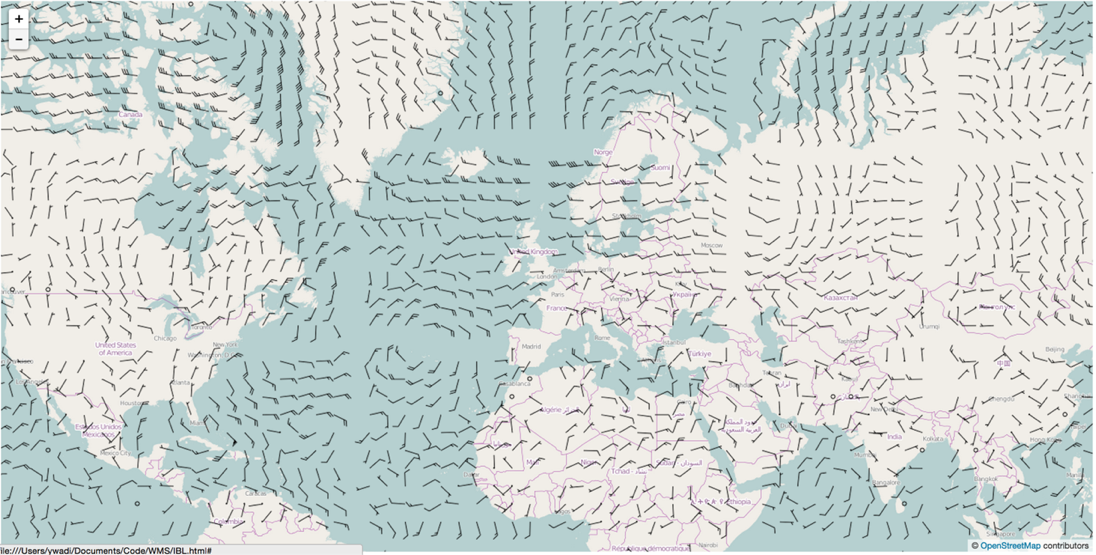 Figure 15 - Leaflet showing GFS 10m wind field served by the server from IBL.ArcGIS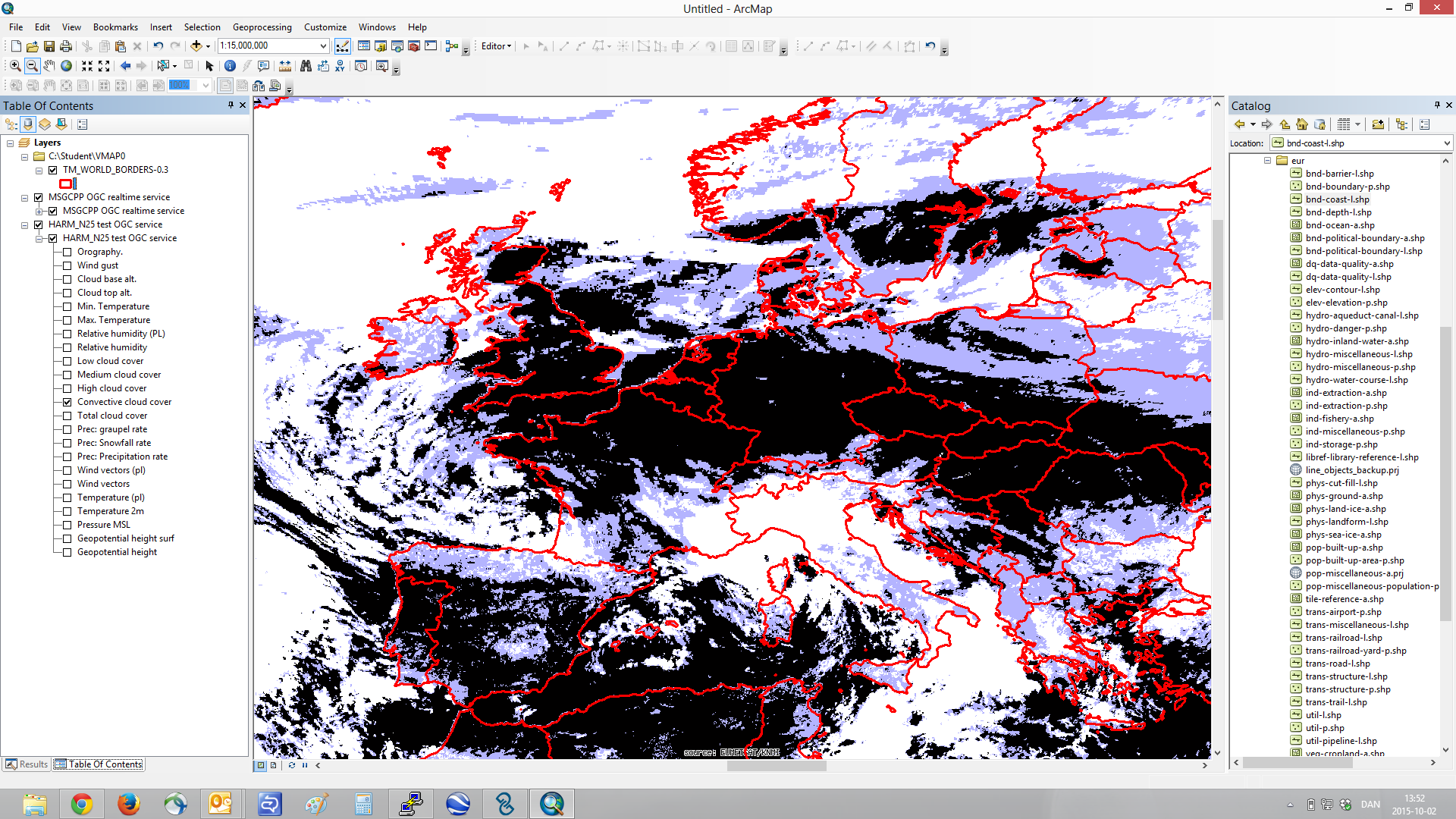 Figure 16 - Satellite layer served by KNMI in ArcGIS.MetviewThis WMS client is developed as part of ECMWF’s Metview workstation. The client lets users browse the available layers retrieved from the GetCapabilities document. Meta data including the legend is displayed at a side panel on the right. An additional panel allows entry of settings for various dimensions.Metview could not connect to DWD’s service because of its use of https and user login.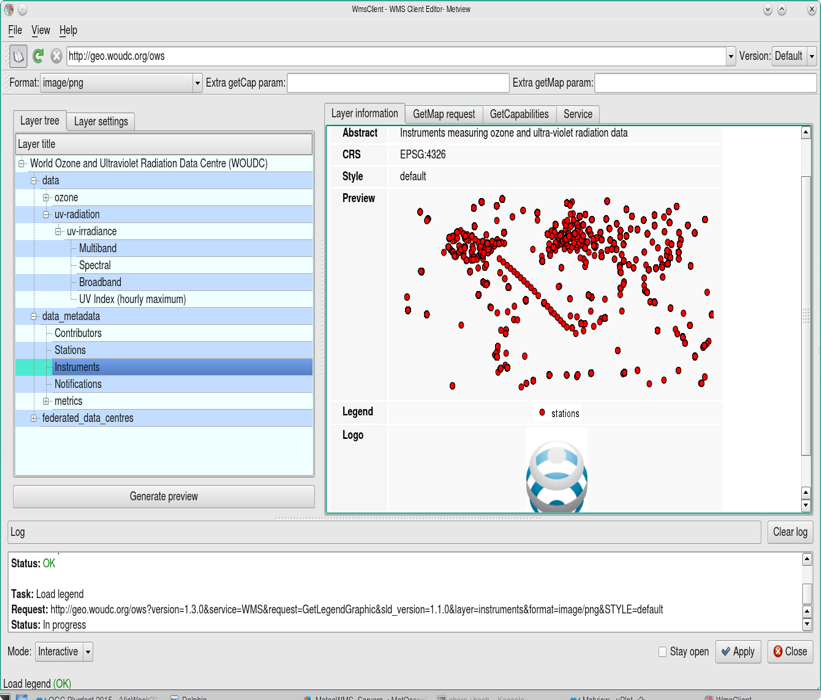 Figure 17- Metview showing the getCapabilities returned  by Environment Canada. Layers are shown on the left, on the right a preview is shown. The layer we selected made it hard to check whether it was correctly geolocated, but it seemed plausible.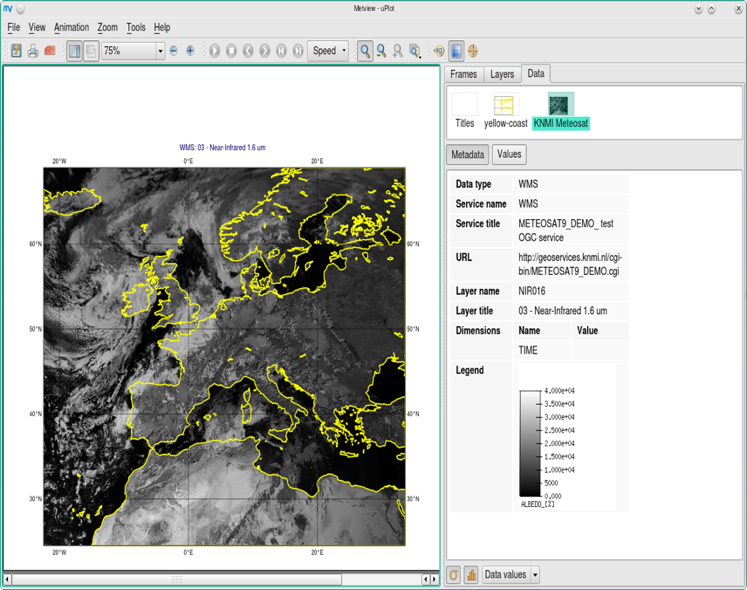 Figure 18 - Metview showing a satellite layer served from the KNMI server, with layer information displayed on the right. The alignment with Metview’s own coastlines was perfect.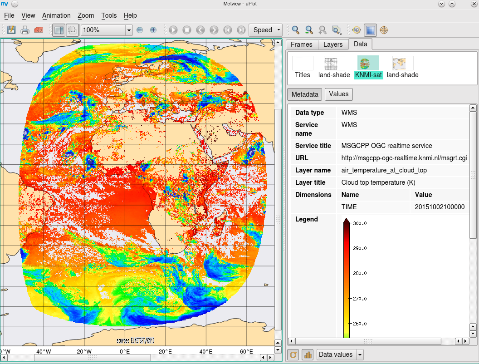 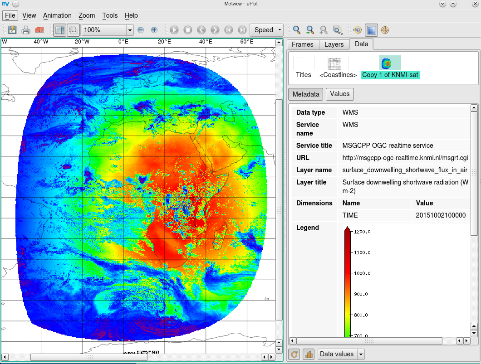 Figure 19 – Metview showing more satellite data from KNMI. This was harder to verify but it looked like it matched the coastlines well.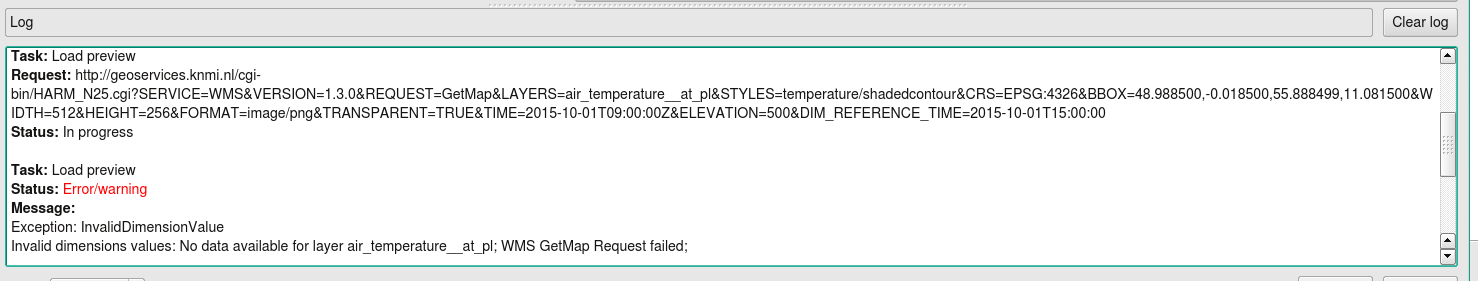 Figure 20 – Metview could not retrieve the air temperature layer from KNMI’s HARMONIE server when using the default time dimensions. These were invalid, with the default TIME being before the default reference time. With manually-specified times it was ok.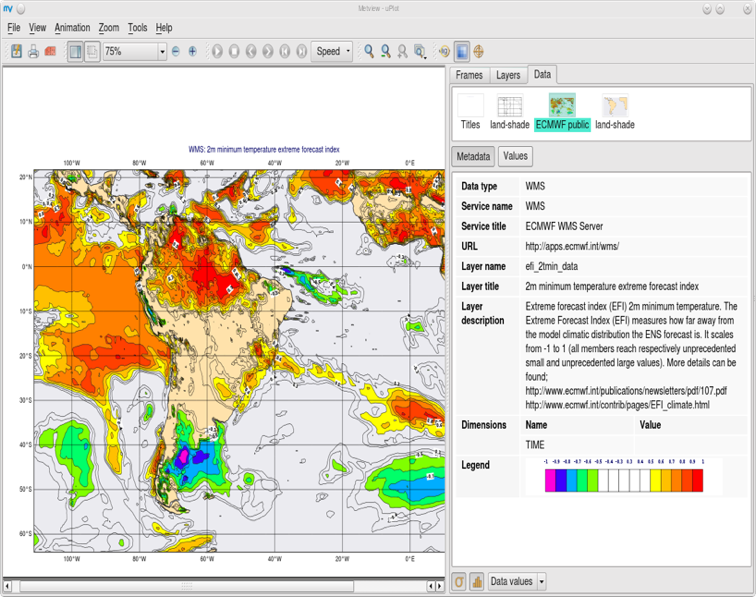 Figure 21 - Metview showing a layer served by ECMWF's ecCharts/WMS service. Layer information is displayed on the right.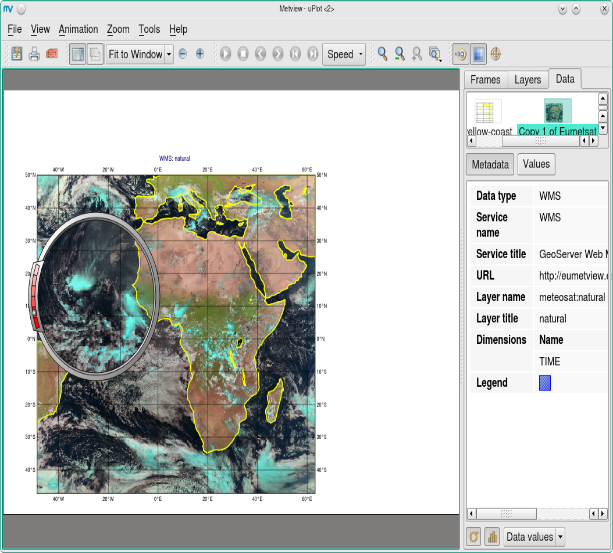 Figure 22-  Metview showing data from the EUMETSAT server, looks correct.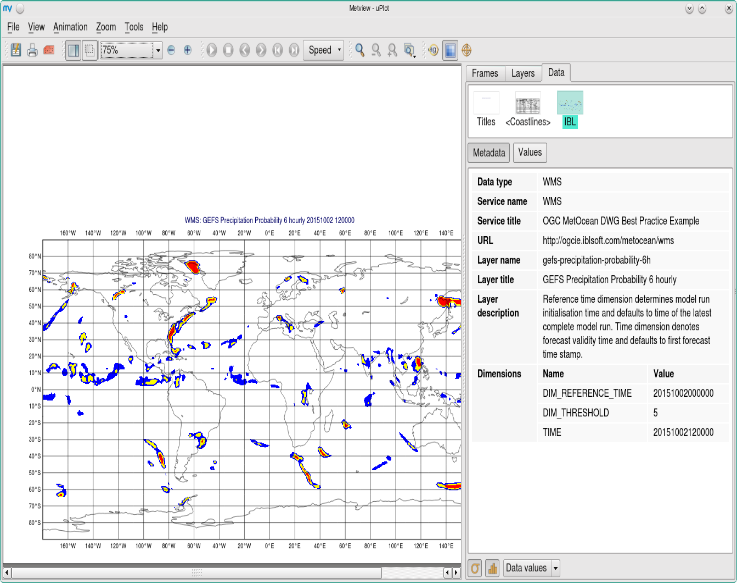 Figure 23 – Metview showing a later from IBL’s server. Metview could not connect to this server through https, but http worked. The problem seemed to be on Metview’s side.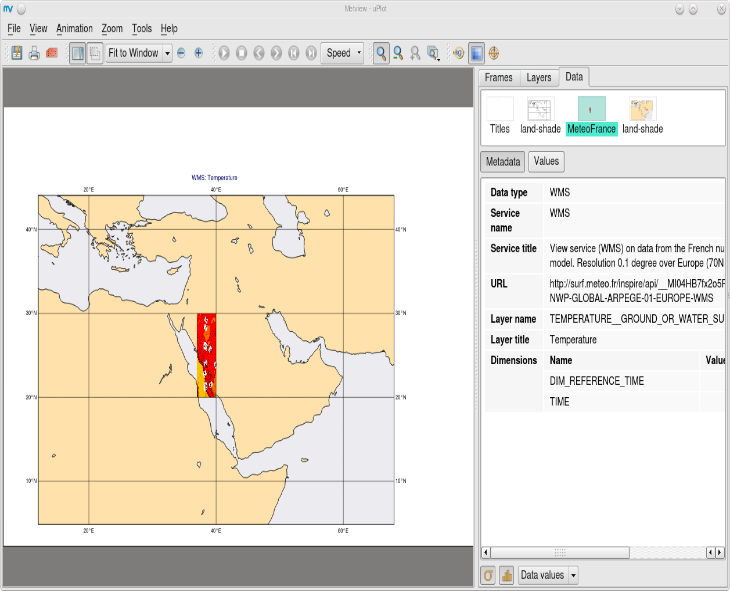 Figure 24 - Metview  showing a later from France’s Arpege 0.1 service, using WMS 1.3.0. Metview did not request a specific area. The returned minx,maxX etc coordinates seemed to be wrong.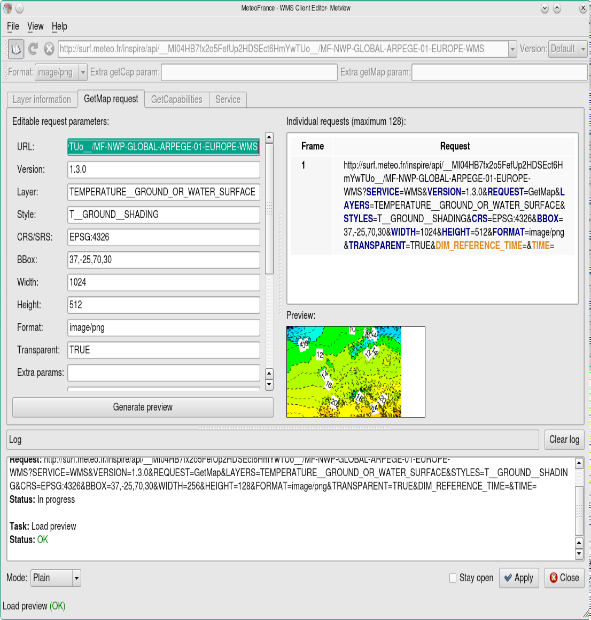 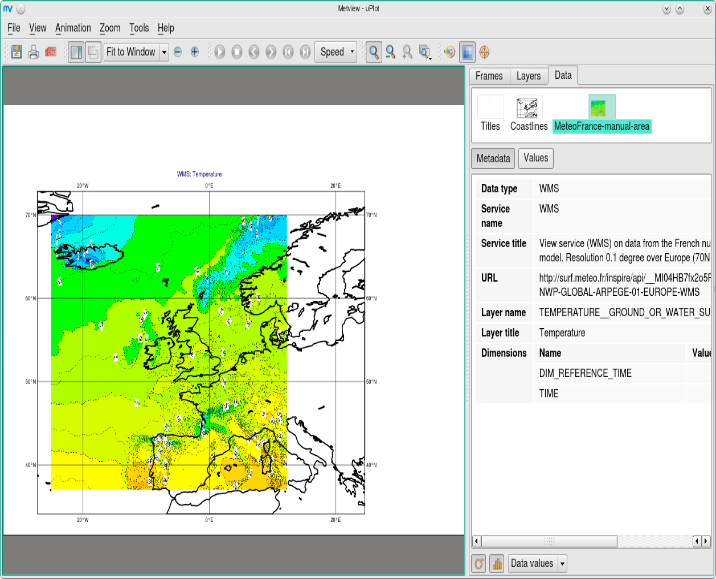 Figure 25 – Metview with Frace again. We tried to swap the coordinates (x with y) but the resulting plot, although better, was shifted.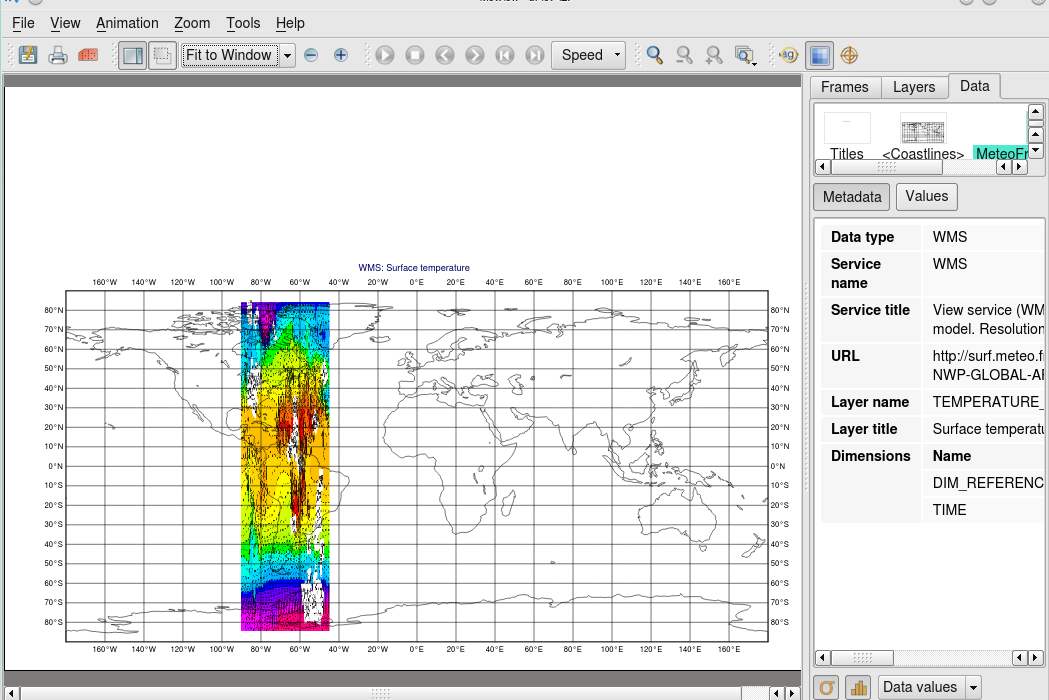 Figure 26 – Metview showing a layer from France’s Arpege 0.5 service. The scaling seemed quite wrong.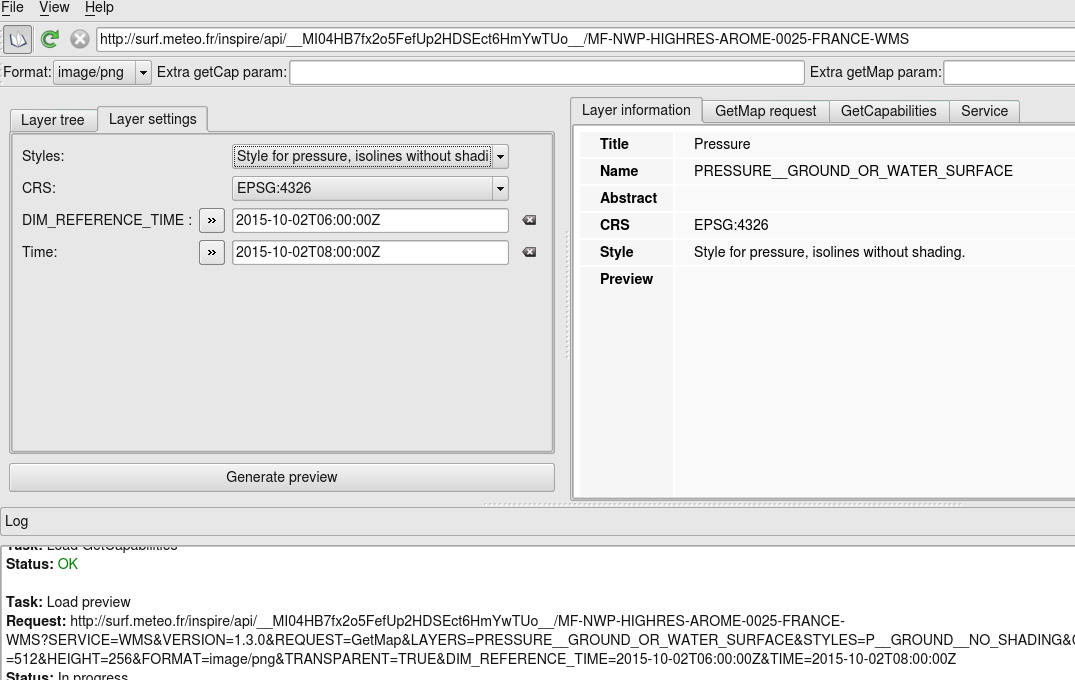 Figure 27 – Metview attempting to plot a layer from France’s Arome server. The layers seemed to be blank.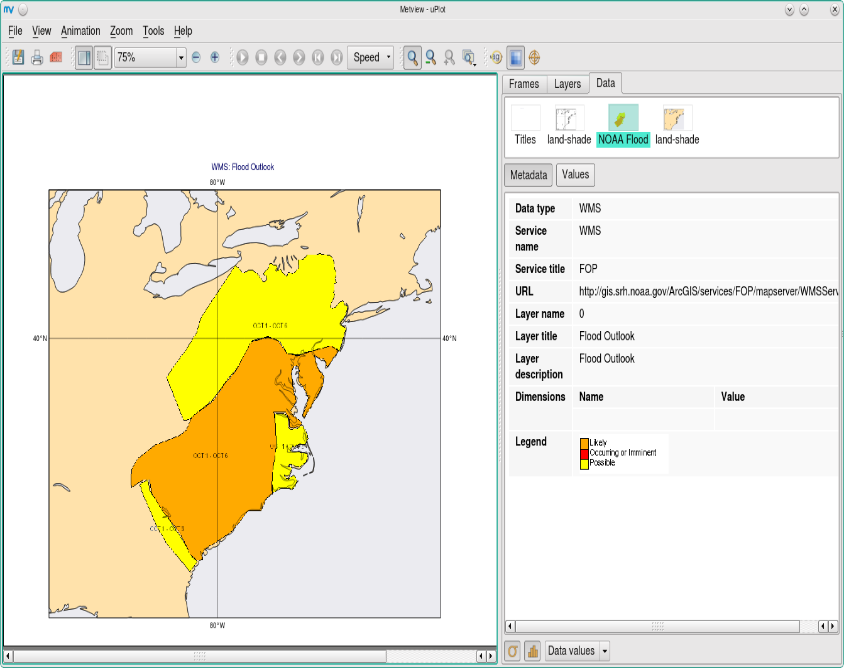 Figure 28 – Metview displaying a layer from NOAA. It seemed to be located correctly.WCS results sorted by clientsThis was the first WCS server and client took part in the plug fest. Table 2: Test matrix for WCS services and clients.WCS Rasdaman * to MF server: not directly but through rasdaman servers	RasdamanThe rasdaman software is developed by the rasadaman GmBH in Bremen and participated through the EarthServer2 project ECMWF is part of.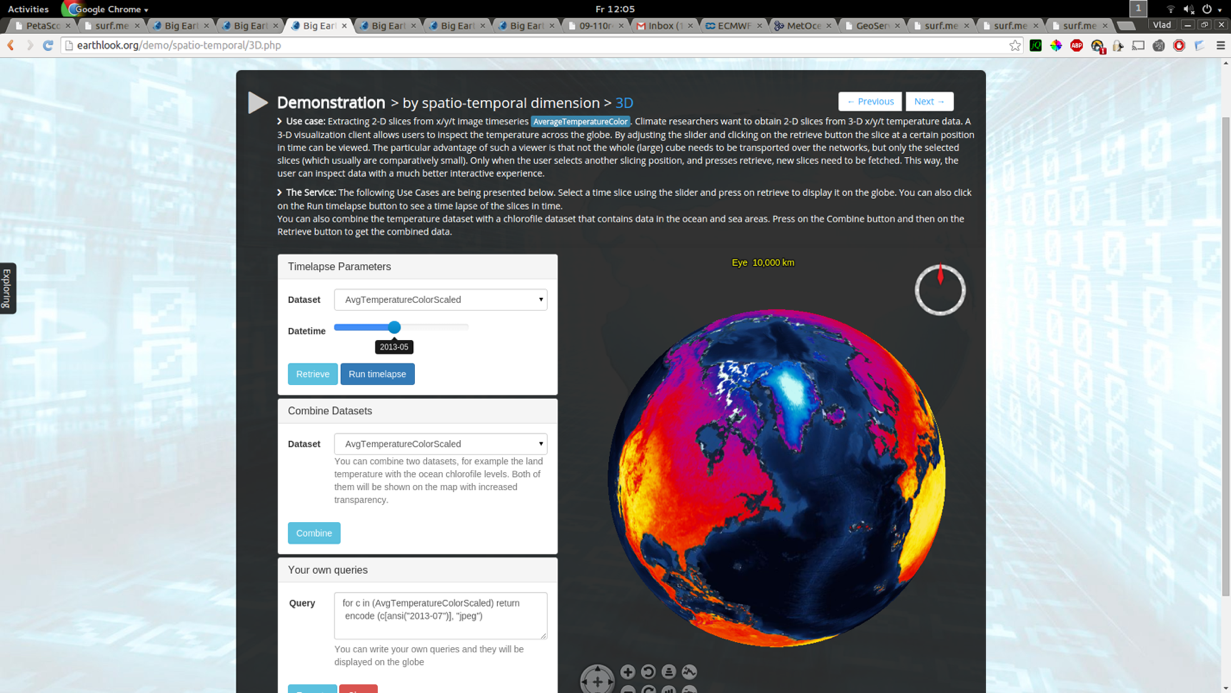 Figure 29 - NASA WorldWind showing data served by the rasdaman WCS.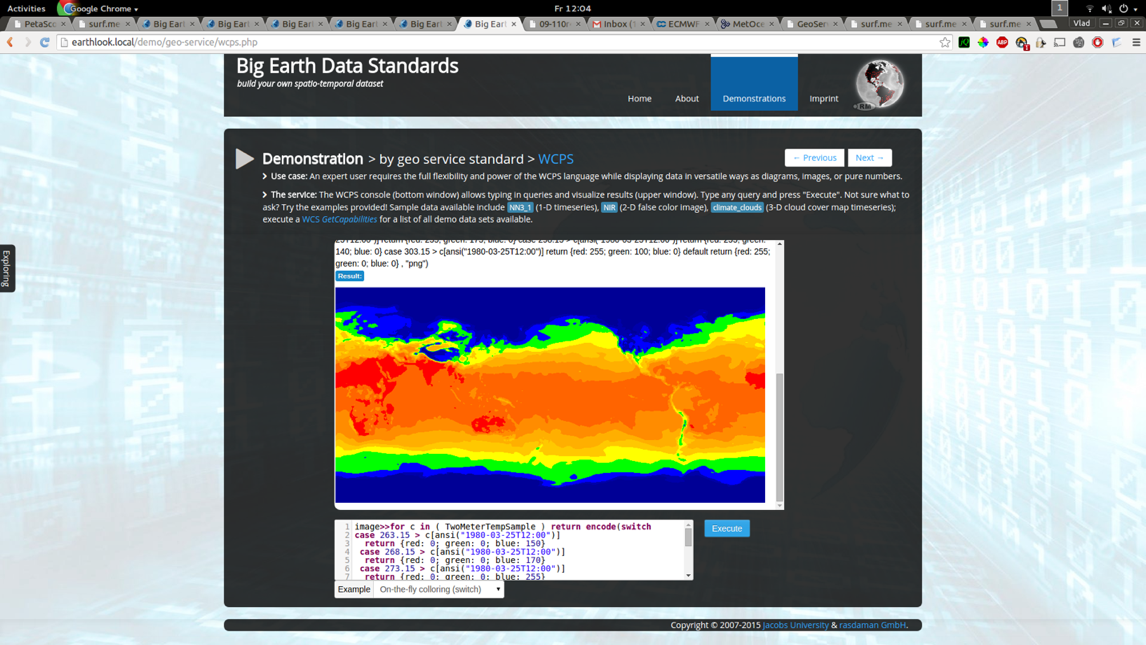 Figure 30 - rasdaman WCS client showing data served by ECMWF.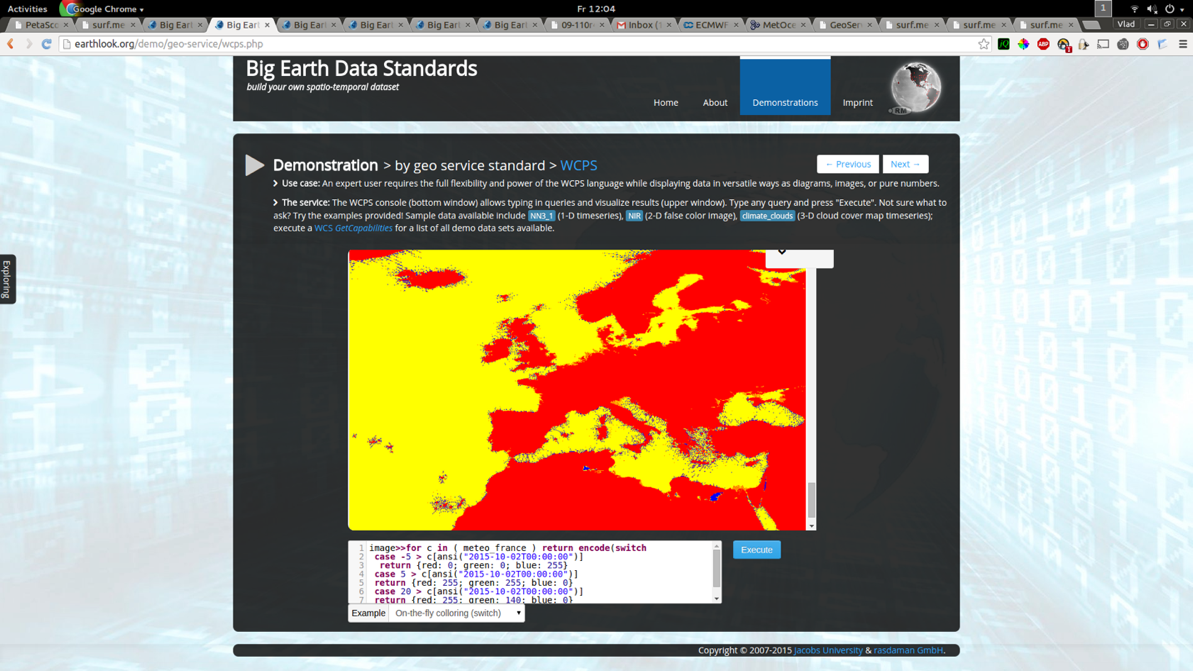 Figure 31 - Rasdaman client showing Météo France data served through WCS redirected through a rasdaman server.QGis 2.10https://ogcie.iblsoft.com/ncep/gfs?VERSION=1.0.0&request=GetCapabilitiesssl warning (self-signed cert?)Also does not get any layers to the list from get capabilities, unknown reasonhttp://surf.meteo.fr/inspire/api/__MI04HB7fx2o5FefUp2HDSEct6HmYwTUo__/MF-NWP-GLOBAL-ARPEGE-01-EUROPE-WCS?SERVICE=WCS&REQUEST=GetCapabilities&version=2.0.1- Because of QGIS not supporting 2.0.1 ?Could not understand the response:Download of capabilities failed: Error downloading http://incubator.ecmwf.int/2d/rasdaman/ows?SERVICE=WCS&REQUEST=GetCapabilities&AcceptVersions=1.1.0,1.0.0 - server replied: Bad Request- Because of QGIS not supporting 2.0.1 ?Could not understand the response:Download of capabilities failed: Error downloading http://flanche.com:9090/rasdaman/ows?SERVICE=WCS&REQUEST=GetCapabilities&AcceptVersions=1.1.0,1.0.0 - server replied: Bad Request- Because of QGIS not supporting 2.0.1List of participantsAppendix 1 – NinJo debug outputDEBUG INFO:ent=true'>http://geoservices.knmi.nl/cgi-bin/HARM_N25.cgi?SERVICE=WMS&&version=1.1.1&service=WMS&request=GetLegendGraphic&layer=wind__at_10m&format=image/png&STYLE=Windbarbs_kts/thinbarbshaded&layers=wind__at_10m&&time=2015-10-02T03%3A00%3A00Z&DIM_reference_time=2015-10-01T12%3A00%3A00&&transparent=trueGetMap:http://geoservices.knmi.nl/cgi-bin/bgmaps.cgi?SERVICE=WMS&&SERVICE=WMS&VERSION=1.1.1&REQUEST=GetMap&LAYERS=naturalearth2&WIDTH=1095&HEIGHT=930&SRS=EPSG%3A32661&BBOX=1875747.771394944,-2807085.247069953,3033107.9582088734,-1824121.8007348347&STYLES=&FORMAT=image/gif&TRANSPARENT=TRUE&http://geoservices.knmi.nl/cgi-bin/HARM_N25.cgi?SERVICE=WMS&&SERVICE=WMS&VERSION=1.3.0&REQUEST=GetMap&LAYERS=wind__at_10m&WIDTH=1095&HEIGHT=930&CRS=EPSG%3A32661&BBOX=1875747.771394944,-2807085.247069953,3033107.9582088734,-1824121.8007348347&STYLES=Windbarbs_kts%2Fthinbarbshaded&FORMAT=image/png&TRANSPARENT=TRUE&&time=2015-10-02T03%3A00%3A00Z&DIM_reference_time=2015-10-01T12%3A00%3A00https://ogcie.iblsoft.com/metocean/wms?&SERVICE=WMS&VERSION=1.3.0&REQUEST=GetMap&LAYERS=gfs-wind-agl&WIDTH=1095&HEIGHT=930&CRS=EPSG%3A32661&BBOX=1875747.771394944,-2807085.247069953,3033107.9582088734,-1824121.8007348347&STYLES=default&FORMAT=image/png&TRANSPARENT=TRUE&&DIM_reference_time=2015-10-01T12%3A00%3A00Z&elevation=10&time=2015-10-02T03%3A00%3A00Zhttp://geoservices.knmi.nl/cgi-bin/worldmaps.cgi?&SERVICE=WMS&VERSION=1.1.1&REQUEST=GetMap&LAYERS=ne_10m_admin_0_countries_simplified&WIDTH=1095&HEIGHT=930&SRS=EPSG%3A32661&BBOX=1875747.771394944,-2807085.247069953,3033107.9582088734,-1824121.8007348347&STYLES=&FORMAT=image/png&TRANSPARENT=TRUE&WMJSLayer::setStyle: Windspeed/contourGetMap:http://geoservices.knmi.nl/cgi-bin/HARM_N25.cgi?SERVICE=WMS&&SERVICE=WMS&VERSION=1.3.0&REQUEST=GetMap&LAYERS=wind__at_10m&WIDTH=1095&HEIGHT=930&CRS=EPSG%3A32661&BBOX=1875747.771394944,-2807085.247069953,3033107.9582088734,-1824121.8007348347&STYLES=Windspeed%2Fcontour&FORMAT=image/png&TRANSPARENT=TRUE&&time=2015-10-02T03%3A00%3A00Z&DIM_reference_time=2015-10-01T12%3A00%3A00GetLegendGraphic:http://geoservices.knmi.nl/cgi-bin/HARM_N25.cgi?SERVICE=WMS&&version=1.1.1&service=WMS&request=GetLegendGraphic&layer=wind__at_10m&format=image/png&STYLE=Windspeed/contour&layers=wind__at_10m&&time=2015-10-02T03%3A00%3A00Z&DIM_reference_time=2015-10-01T12%3A00%3A00&&transparent=trueWMJSLayer::setStyle: Windbarbs_kts/barbshadedcontourGetMap:http://geoservices.knmi.nl/cgi-bin/HARM_N25.cgi?SERVICE=WMS&&SERVICE=WMS&VERSION=1.3.0&REQUEST=GetMap&LAYERS=wind__at_10m&WIDTH=1095&HEIGHT=930&CRS=EPSG%3A32661&BBOX=1875747.771394944,-2807085.247069953,3033107.9582088734,-1824121.8007348347&STYLES=Windbarbs_kts%2Fbarbshadedcontour&FORMAT=image/png&TRANSPARENT=TRUE&&time=2015-10-02T03%3A00%3A00Z&DIM_reference_time=2015-10-01T12%3A00%3A00GetLegendGraphic:http://geoservices.knmi.nl/cgi-bin/HARM_N25.cgi?SERVICE=WMS&&version=1.1.1&service=WMS&request=GetLegendGraphic&layer=wind__at_10m&format=image/png&STYLE=Windbarbs_kts/barbshadedcontour&layers=wind__at_10m&&time=2015-10-02T03%3A00%3A00Z&DIM_reference_time=2015-10-01T12%3A00%3A00&&transparent=trueGetMap:http://geoservices.knmi.nl/cgi-bin/HARM_N25.cgi?SERVICE=WMS&&SERVICE=WMS&VERSION=1.3.0&REQUEST=GetMap&LAYERS=wind__at_10m&WIDTH=1095&HEIGHT=930&CRS=EPSG%3A32661&BBOX=1875747.771394944,-2807085.247069953,3033107.9582088734,-1824121.8007348347&STYLES=Windbarbs_kts%2Fbarbshadedcontour&FORMAT=image/png&TRANSPARENT=TRUE&&time=2015-10-02T03%3A00%3A00Z&DIM_reference_time=2015-10-01T12%3A00%3A00&COLORSCALERANGE=0,100GetLegendGraphic:http://geoservices.knmi.nl/cgi-bin/HARM_N25.cgi?SERVICE=WMS&&version=1.1.1&service=WMS&request=GetLegendGraphic&layer=wind__at_10m&format=image/png&STYLE=Windbarbs_kts/barbshadedcontour&layers=wind__at_10m&&time=2015-10-02T03%3A00%3A00Z&DIM_reference_time=2015-10-01T12%3A00%3A00&&COLORSCALERANGE=0,100&transparent=trueGetMap:http://geoservices.knmi.nl/cgi-bin/bgmaps.cgi?SERVICE=WMS&&SERVICE=WMS&VERSION=1.1.1&REQUEST=GetMap&LAYERS=naturalearth2&WIDTH=1585&HEIGHT=931&SRS=EPSG%3A32661&BBOX=1617694.7485606833,-2807085.2470699525,3291160.9810431344,-1824121.8007348347&STYLES=&FORMAT=image/gif&TRANSPARENT=TRUE&http://geoservices.knmi.nl/cgi-bin/HARM_N25.cgi?SERVICE=WMS&&SERVICE=WMS&VERSION=1.3.0&REQUEST=GetMap&LAYERS=wind__at_10m&WIDTH=1585&HEIGHT=931&CRS=EPSG%3A32661&BBOX=1617694.7485606833,-2807085.2470699525,3291160.9810431344,-1824121.8007348347&STYLES=Windbarbs_kts%2Fbarbshadedcontour&FORMAT=image/png&TRANSPARENT=TRUE&&time=2015-10-02T03%3A00%3A00Z&DIM_reference_time=2015-10-01T12%3A00%3A00https://ogcie.iblsoft.com/metocean/wms?&SERVICE=WMS&VERSION=1.3.0&REQUEST=GetMap&LAYERS=gfs-wind-agl&WIDTH=1585&HEIGHT=931&CRS=EPSG%3A32661&BBOX=1617694.7485606833,-2807085.2470699525,3291160.9810431344,-1824121.8007348347&STYLES=default&FORMAT=image/png&TRANSPARENT=TRUE&&DIM_reference_time=2015-10-01T12%3A00%3A00Z&elevation=10&time=2015-10-02T03%3A00%3A00Zhttp://geoservices.knmi.nl/cgi-bin/worldmaps.cgi?&SERVICE=WMS&VERSION=1.1.1&REQUEST=GetMap&LAYERS=ne_10m_admin_0_countries_simplified&WIDTH=1585&HEIGHT=931&SRS=EPSG%3A32661&BBOX=1617694.7485606833,-2807085.2470699525,3291160.9810431344,-1824121.8007348347&STYLES=&FORMAT=image/png&TRANSPARENT=TRUE&GetMap:http://geoservices.knmi.nl/cgi-bin/bgmaps.cgi?SERVICE=WMS&&SERVICE=WMS&VERSION=1.1.1&REQUEST=GetMap&LAYERS=naturalearth2&WIDTH=1585&HEIGHT=931&SRS=EPSG%3A32661&BBOX=1336848.0496077924,-2813420.135016259,3010314.2820902434,-1830456.6886811408&STYLES=&FORMAT=image/gif&TRANSPARENT=TRUE&http://geoservices.knmi.nl/cgi-bin/HARM_N25.cgi?SERVICE=WMS&&SERVICE=WMS&VERSION=1.3.0&REQUEST=GetMap&LAYERS=wind__at_10m&WIDTH=1585&HEIGHT=931&CRS=EPSG%3A32661&BBOX=1336848.0496077924,-2813420.135016259,3010314.2820902434,-1830456.6886811408&STYLES=Windbarbs_kts%2Fbarbshadedcontour&FORMAT=image/png&TRANSPARENT=TRUE&&time=2015-10-02T03%3A00%3A00Z&DIM_reference_time=2015-10-01T12%3A00%3A00https://ogcie.iblsoft.com/metocean/wms?&SERVICE=WMS&VERSION=1.3.0&REQUEST=GetMap&LAYERS=gfs-wind-agl&WIDTH=1585&HEIGHT=931&CRS=EPSG%3A32661&BBOX=1336848.0496077924,-2813420.135016259,3010314.2820902434,-1830456.6886811408&STYLES=default&FORMAT=image/png&TRANSPARENT=TRUE&&DIM_reference_time=2015-10-01T12%3A00%3A00Z&elevation=10&time=2015-10-02T03%3A00%3A00Zhttp://geoservices.knmi.nl/cgi-bin/worldmaps.cgi?&SERVICE=WMS&VERSION=1.1.1&REQUEST=GetMap&LAYERS=ne_10m_admin_0_countries_simplified&WIDTH=1585&HEIGHT=931&SRS=EPSG%3A32661&BBOX=1336848.0496077924,-2813420.135016259,3010314.2820902434,-1830456.6886811408&STYLES=&FORMAT=image/png&TRANSPARENT=TRUE&GetMap:http://geoservices.knmi.nl/cgi-bin/worldmaps.cgi?&SERVICE=WMS&VERSION=1.1.1&REQUEST=GetMap&LAYERS=grid1x1&WIDTH=1585&HEIGHT=931&SRS=EPSG%3A32661&BBOX=1336848.0496077924,-2813420.135016259,3010314.2820902434,-1830456.6886811408&STYLES=&FORMAT=image/png&TRANSPARENT=TRUE&GetMap:http://geoservices.knmi.nl/cgi-bin/worldmaps.cgi?&SERVICE=WMS&VERSION=1.1.1&REQUEST=GetMap&LAYERS=grid10x10&WIDTH=1585&HEIGHT=931&SRS=EPSG%3A32661&BBOX=1336848.0496077924,-2813420.135016259,3010314.2820902434,-1830456.6886811408&STYLES=&FORMAT=image/png&TRANSPARENT=TRUE& ServersClientsClientsClientsClientsClientsClientsClientsClientsClientsADAGUCGAIADianaMetviewleafLetArcGISNinJoIBLQGISIBLX MOXX2X http not httpsXXXXXECMWFXX2XXXXXX DWDXX2X1X1X1XXNOAAXXMétéo FranceX3X2X4XXX XWOUDCXXKNMIX2X5XXXXNorwayXEUMETSATXXXXXServersClientsClientsClientsClientsQGISRasdaman WCS ClientRasdaman WCPSNASA World WindIBLXRasdamanXXXMétéo FranceXXXNameOrganisationInvolvementJozef MatulaIBLVisualWeather, OnlineWeather, OpenWeatherMichal WeisIBLVisualWeather, OnlineWeather, OpenWeather, WMS & WCSMartin FranekIBLVisualWeather, OnlineWeather, OpenWeatherStephane DekeyzerIRM-KMI BelgiumSören KalesseDWDNinJo WMS client layerDaniel LeeDWDQGis as WMS clientYousef WadiArabia Weather Inc.Leaflet.js as WMS clientMikko VisaFMIQGis as WMS and WCS clientIain RussellECMWFMetview as WMS clientSandor KerteszECMWFMetview as WMS clientCarlos ValienteECMWFecCharts WMS serverVlad MerticariuJacobs University BremenRasdaman WC(P)S server & EarthServer clientsJulia WagemannECMWFRasdaman WC(P)S server & EarthServer clientsMarc RautenhausTechnical University MunichErnst de VreedeKNMIADAGUC as WMS clientMichal KoutekKNMIADAGUC as WMS clientAlexandro CoqueVestasArcGIS as WMS clientAlexander BürgerMET NorwayDiana as a WMS clientMarie-Francoise VoidrotMétéo FranceEvent co-ordinatorJürgen SeibDWDDWD WMS serverRémy GiraudMétéo FranceMétéo France WMS & WCS serversGabrielle KaufmannMétéo FranceMétéo France WMS & WCS serversChris LittleUK Met OfficeEvent co-ordinatorStephan SiemenECMWFEvent co-ordinator